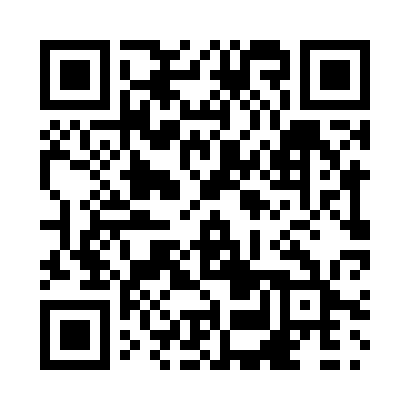 Prayer times for Rayleigh, British Columbia, CanadaMon 1 Jul 2024 - Wed 31 Jul 2024High Latitude Method: Angle Based RulePrayer Calculation Method: Islamic Society of North AmericaAsar Calculation Method: HanafiPrayer times provided by https://www.salahtimes.comDateDayFajrSunriseDhuhrAsrMaghribIsha1Mon2:594:531:056:409:1811:112Tue2:594:531:056:409:1711:113Wed3:004:541:066:399:1711:114Thu3:004:551:066:399:1611:115Fri3:014:561:066:399:1611:116Sat3:014:571:066:399:1511:117Sun3:024:581:066:399:1511:108Mon3:024:581:066:389:1411:109Tue3:034:591:076:389:1311:1010Wed3:035:001:076:389:1311:1011Thu3:045:011:076:379:1211:0912Fri3:055:031:076:379:1111:0913Sat3:055:041:076:379:1011:0814Sun3:065:051:076:369:0911:0815Mon3:065:061:076:369:0811:0816Tue3:075:071:076:359:0711:0717Wed3:085:081:076:349:0611:0718Thu3:085:101:086:349:0511:0619Fri3:095:111:086:339:0411:0620Sat3:105:121:086:339:0311:0521Sun3:105:131:086:329:0111:0422Mon3:115:151:086:319:0011:0423Tue3:125:161:086:318:5911:0324Wed3:125:171:086:308:5711:0225Thu3:135:191:086:298:5611:0226Fri3:145:201:086:288:5511:0127Sat3:145:221:086:278:5311:0028Sun3:155:231:086:268:5210:5929Mon3:185:241:086:268:5010:5630Tue3:205:261:086:258:4910:5431Wed3:235:271:086:248:4710:51